Inkurajuesi – Iniciativa kundër dhunës ndaj fëmijëveKampanja „Unë kam guxim“, e Zyrës së të Rinjve dhe Familjes dhe e departamentit për Arsim dhe Integrim, i inkurajon fëmijët të flasin mbi dhunën që ata kanë pësuar. Qëllimi është që të gjithë banoret dhe banorët e Graz-it të sensibilizohen për mbrojten e fëmijëve.Mbrojtja e fëmijëve është një detyrë mbarëshoqërore, të cilën ne mund ta realizojmë vetëm me bashkëpunimin e shumë njerëzve – prindërve, mësueseve dhe mësuesve dhe të gjithë atyre që punojnë me fëmijë. Së bashku ne duam ta ndihmojmë çdo fëmijë të ketë të drejtën e tij, të rritet në një mjedis pa dhunë dhe të zhvillohet i lirë. Sepse: mbrojtja e fëmijëve është çështje e të gjithëve. Përshëndetje, unë jam një Inkurajues i vogël!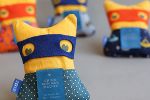 Unë jam një Inkurajues i vogël! © Qyteti Graz/8010Unë i shoqëroj fëmijët – gjatë ditës së tyre, në shkollë, në shtëpi. Unë ngushëlloj në situata të këqija, mbroj dhe jam një shok besnik, të cilit mund t’i hapet zemra. Unë jam i vogël, i butë dhe më pëlqejnë shumë përqafimet. Unë jam një qenie përrallore. Çfarë ështe gjëja më përrallore tek unë? Unë jam i gëzuar. Gjithmonë! Dhe gëzimi im është ngjitës. Unë ndihmoj të jesh i guximshëm dhe e guximshme dhe të luftohen padrejtësitë dhe njerëzit e këqinj. Me fjalë. Unë ndihmoj të thuhen ato. Mesazhi im: „Ti nuk je vetëm në botë. Ka të tjerë që të ndihmojnë.“Desha të theksoj edhe se unë jam bërë nga prodhues rajonalë: tag.werk - Caritas, Jugend am Werk, heidenspass.Inkurajuesi i ndihmon…… fëmijët t’i artikulojnë problemet e tyre dhe ta kapërcejnë trishtimin, të mbrohen nga padrejtësitë dhe të thuan atë që deri tani ishte e pathënshme.... të rriturit të depërtojnë tek fëmijët. Ai i ndihmon mësueset dhe mësuesit dhe profesionistet e profesionistët që t’i largohet situatave serioziteti, rëndesa dhe presioni. Në mënyrë që fëmijët të gjejnë guximin të flasin mbi shqetësimet dhe frikat e tyre. Unë kam guximFëmijët inkurajohen të flasin për shqetësimet e tyre (me mësueset dhe mësuesit, me Zyrën e të Rinjve). Mësueset dhe mësuesit inkurajohen të jenë përsëri të vëmendshëm (në raste ndyshimi tiparesh tek karakteri i fëmijës).Mësueset dhe mësuesit ia japin Inkurajuesin fëmijëve të klasës së tretë fillore. Përveç kësaj do të shpërndahen edhe materiale mbështetëse: Afishe për klasat dhe letra për prindërit mbi paketimin e Inkurajuesit.Të gjithë Inkurajuesit janë të pajisur me një etiketë të vogël ku mund të gjehen të gjithë informacionet e rëndësishme.Fëmijët kanë të drejtën e edukimit pa dhunë!Më shumë se 30 vjet më parë, më 20 nëntor 1989, Asambleja e Përgjithshme e KB-së ratifikoi Konventën për të Drejtat e Fëmijëve. Kjo konventë i garanton çdo fëmije të drejtat themelore politike, sociale, ekonomike, kulturore dhe civile. Neni 19 i kësaj konvente të KB thotë: Çdo fëmijë ka të drejtë të mbrohet nga dhuna e çfarëdo forme.Teksti i plotë i artikullit: „Shtetet palë do të marrin të gjitha masat e duhura legjislative, administrative, sociale dhe edukative për ta ruajtur fëmijën nga çdo formë e dhunës fizike ose mendore, dëmtimi ose abuzimi, mospërfilljeje ose neglizhence, trajtimi të keq ose shfrytëzimi, përfshirë këtu edhe abuzimin seksual, për aq kohë sa është nën kujdesin e prindërve ose e njërit nga prindërit, kujdestarit, një përfaqësuesi tjetër ligjor, ose ndonjë personi tjetër që kujdeset për fëmijën.“Gjithashtu në vitin 1989 në Austri u ndalua dhuna në edukim.Kush e zhvillon këtë kampanjë?Patronazhin për këtë iniciativë e morën përsipër me kënaqësi profesori i universitetit Univ. Prof. Ernst Eber (Klinika Universitare për Pediatri) dhe profesori i universitetit Univ. Prof. Holger Till (Klinika Universitare për Kirurgji Pediatrike). Përsa i përket përmbajtjes, kjo kampanjë shoqërohet nga Qendra për Mbrojtjen e Fëmijëve Graz, e cila përfaqëson institucionet e mbrojtjes së fëmijëve në Graz.Keni pyetje të tjera?Kontaktoni Zyrën për të Rinj dhe Familje. Ju informojmë me dëshirë:Eva WeilandKinder- und Jugendhilfeplanung, Fachbereich Sozialarbeit (Planifikimi i ndihmës për fëmijë dhe të rinj, departamenti i punës sociale)Tel .: +43 316 872-3130Email: eva.weiland@stadt.graz.atInes PamperlLeitung des Ärztlichen Dienstes(Drejtoreshë e shërbimit mjekësor)Tel .: +43 316 872-4620Email: ines.pamperl@stadt.graz.atVasiliki ArgyropoulosInformation & Kommunikation
(Informacion dhe komunikim)Tel .: +43 316 872-3122Email: vasiliki.argyropoulos@stadt.graz.at